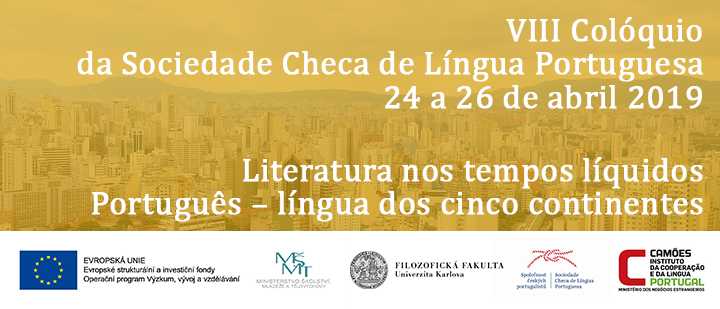 PROGRAMA25 de abril 2019Lugar: Oettingenský palác, Josefská 6, Praha 19.30 Abertura Solene10.00ColóquioLiteratura nos tempos líquidosMesa redonda Annabela Rita  Tradição & inovação: itinerário pela Literatura Portuguesa Moderna e ContemporâneaRegina Dalcastagnè A crítica literária brasileira em tempos sombriosJacqueline PenjonIncertezas e fragmentação: molas da epopeia trágica da vida moderna12.30almoçoLiteratura portuguesa: moderadora Silvie ŠpánkováLiteratura brasileira: moderadora Zuzana Burianová15.00pausaLiteratura portuguesa: moderadora Yana AndreevaLiteratura brasileira: moderadora Šárka GrauováPortuguês – língua dos cincos continentes10.00Conferência plenária: Henrique Barroso <Ficar a + infinitivo> no Português Europeu11.00Português no mundo: moderadora Isabel Santos 12.30almoçoPortuguês do Brasil: moderadora Dilma Tavares Luciano15.30pausaDidática: moderadora Vanessa Domingues Silva26 de abril 2019Workshops literáriosMaria Elizabeth Chaves de Mello – Livia Maria de Freitas ReisChico Buarque e a Construção da Autobiografia FiccionalAnnabela RitaEntre Cesário Verde, Teolinda Gersão e Gonçalo M. Tavares: tópicos de leituraRegina DalcastagnèO que resta de nós: poesia e política no Brasil hoje13.30Yana AndreevaA escrita nómada de Jorge Listopad, ou o que é ser escritor entre Praga, Paris, Boston e Lisboa14.00Petar PetrovA problematização da condição pós-moderna ou da moderniade líquida em dois romances de José Saramago 14.30Fátima Leonor SopranO Cais das Merendas: perda das raízes linguísticas13.30Tiago Marcenes Ferreira da SilvaPoesia, liquidez e espetáculo em A hora da estrela, de Clarice Lispector14.00Priscilla Lopes dʼEl ReiEles eram muitos cavalos – a liquidez moderna paulistana retratada na obra de Ruffato14.30Fabíola GuimarãesRaul Bopp na ficção de Verônica Stigger: viagens da imaginação na liquidez do tempo15.30Ricardo Rato RodriguesA escrita líquida de António Lobo Antunes16.00Silvie ŠpánkováO medo líquido na ficção portuguesa (J. Tordo, T. Veiga e L. Costa Gomes)16.30Gabriel BorowskiEm segunda mão: Mediterrâneo (2016) de João Luís Barreto Guimarães em tradução15.30Zuzana Burianová“Ou a obediência estúpida ou a revolta”: Imagens da modernidade líquida em Cinzas do Norte de Milton Hatoum16.00Larissa de OliveiraUm dia ouvi a lua: manifestacões culturais populares brasileiras nos tempos líquidos 16.30Milan TichýOralidade sólida nos tempos líquidos17.00Elen de MedeirosMemória e rapsódia na dramaturgia de Newton Moreno11.00Vanessa Domingues SilvaPortuguês no mundo: uma aprendizagem global no contexto da migração11.30Dilma Tavares LucianoAs políticas públicas educativas e o lugar da noção de competência no ensino de Português: o que revelam Brasil e Portugal? 12.00Timóteo Sumbula MuhongoEstudo comparativo de formas lexicais em português angolano e europeu12:30Petra SvobodováGuiné Equatorial – um caso peculiar da política linguística13.30Lucas Alves CostaPortuguês brasileiro e sua instabilidade gramatical14.00Alcione Nawroski“Kultura Polska” e as variações linguísticas no sul do Brasil14.30Afonso Henrique Novaes MenezesAproximação e variação entre o Português brasileiro (PB) e Português europeu (PE): o caso das Orações relativas (ORs)15.00Samuel Figueira-CardosoAs línguas gerais do Brasil: reflexões sobre as políticas de colonização linguística16.00Beatriz Moreira de OliveiraO texto em verso no desenvolvimento da competência lexical em português língua estrangeira: um estudo de caso na Universidade Carolina de Praga16.30Isabel Santos/Ana LoureiroAspetos da competência gramatical de aprendentes de PLNM no domínio da concordância nominal - análise de produções orais17.00Maria Carmen de Frias de GouveiaO que está a mudar no Português Europeu?17.30Jan MrvaA gíria portuguesa da perspetiva pragmática